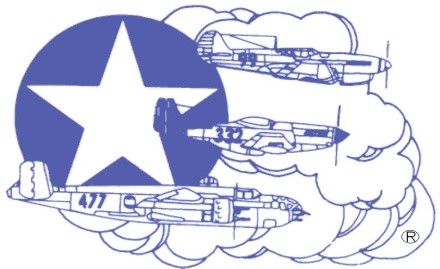 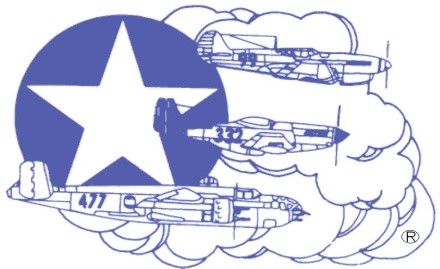 PART I (To be completed by Student Applicant) I hereby apply for assistance from the Tuskegee Airmen Scholarship Foundation Name: ______________________________________D.O.B.___/___/___ Sex ____Ethnicity_______________ Last 4 SSN_______ Address: __________________________________________________City __________________________State _____Zip_______ Telephone: ______________________Cell Phone: _______________________E-mail address: __________________________ Name of High School: ___________________________________ Telephone: __________________Grad. Date: ___/____/____ Participated in:   Junior ROTC Program 	Civil Air Patrol 	BSA, GSA, or Explorer Scouts Name of College or University I plan to attend: _________________________________________________________________ Intended Major: ______________________Minor: _______________________Career Objective: ________________________ Permission is granted to send copies of this application to other agencies having scholarship programs? Yes ______No_________ Signature of Student Applicant_____________________________________________________Date: ______/______/________ PART II (To be completed by student applicant’s Parent, Parent in Loco Parentis, or Guardian)   Name: ___________________________________________Address: _______________________________________________ Number of members in immediate family: ________________Other Family Members currently attending college: ____________ Total Family Annual Income (salaries, business incomes, rents, annuities, pensions, interest, etc.): _________________________ I certify that the above information is correct. Signature: _____________________________________Date: _____/_____/_____ PART III (To be completed by School Official)  Convert GPA to 4.0 scale and indicate both weighted and unweighted. GPA ______________ 	SAT Score _________/_________/           ACT Score _______________  I certify that the Grade Point Average, SAT score, ACT score, senior year schedule and first semester grades are correct. Signature: _______________________________Title: _______________________________________Date: ____/_____/_____ ATTACHMENTS REQUIRED: An OFFICIAL Copy of Student’s High School Transcript, senior year schedule  A copy of parent(s)’ latest IRS Form 1040 (2018 preferable but 2017 acceptable) through adjusted gross income line or other OFFICIAL document (W-2/W-4 not acceptable); SSN should be “blacked out” Three Letters of Recommendation (From Counselors, Instructors, Community Leaders, etc.) “The Tuskegee Airmen” Essay (include how their experience impacts you)  (Typed, double spaced, not to exceed one [1] page) A Personal Essay (Typed, double spaced, not to exceed two [2] pages) List of Extracurricular and Community Activities (including Junior ROTC, Civil Air Patrol, BSA, GSA or Explorer Scouts) PLEASE READ THE GENERAL INFORMATION, INSTRUCTIONS, AND REMINDER ITEMS LOCATED ON PAGE 2 TASF FORM 62 (Revised August 2018) ALL PREVIOUS EDITIONS OF THIS FORM ARE OBSOLETE 	1 GENERAL INFORMATION, INSTRUCTIONS AND REMINDER ITEMS Background Information: Tuskegee Airmen, Incorporated™ is a unique organization dedicated to the preservation of the history of African American Veterans whose service during World War II demonstrated to America that the criteria for responsible citizenship are character and achievement rather than ethnic origin. Although incorporated in Washington, D.C., the organization consists of many chapters and a National Museum at Moton Field, AL.  The Tuskegee Airmen Scholarship Foundation is located in Los Angeles, CA. Each year the Tuskegee Airmen Scholarship Foundation grants scholarship awards to deserving young men and women. Each year the number of available scholarship awards is directly related to income received from investments. Forty (40) awards of one thousand five hundred dollars ($1,500.00) will be available in 2019. The $1,500.00 awards are for one year only.  Eligibility Requirements:  Applicants must be students of accredited high schools who have graduated or will graduate in the school year 2018 - 2019.  Additionally, applying students must have a GPA of at least three points (3.0) on a four-point scale. Application Procedure:  Application forms and instructions may be obtained from high school guidance counselors or the nearest Tuskegee Airmen, Inc. Chapter.  Completed applications must be returned to the specific address indicated on page 1 of this application or to the nearest Tuskegee Airmen, Inc. Chapter, on or before January 25, 2019.  Each applicant must complete the entire application and provide all attachments listed on the bottom of the application form. The applicant must include a single page essay entitled “The Tuskegee Airmen” which reflects an overview of their history and how their experience has impacted the applicant personally.  Essays must be typed, double-spaced with 1-inch margins on 8.5” x 11” paper.  Please note, all attachments to application must not exceed 8.5” x 11” in size. Additionally, Each applicant must submit a two (2) page personal essay containing: a biographical sketch, educational aspirations, career goals and an explanation of why financial aid is essential. To validate the financial status of the applicant, a copy of parent(s)’ latest IRS Form 1040 through adjusted gross income line must be included in application package. Please do not send the entire return.  If not required to file Form 1040, provide official alternate source document to verify income, such as statement from Public Social Services, Pensions or SSI (W-2 or W-4 not acceptable).  SSN should be “blacked out”. Selection Procedure: Applications for scholarship assistance received by individual chapters of Tuskegee Airmen, Inc. are screened, verified as deemed appropriate, and competitively evaluated.  Application files determined worthy of further consideration are forwarded to the Tuskegee Airmen Scholarship Selection Committee for National Competition.  A scholarship selection committee, composed of several members from each Tuskegee Airmen, Inc. Region, evaluates individual applications. Using a scale of one hundred (100) points, the committee considers academic achievement, extracurricular and community activities, relative financial need, recommendations, and both essays to competitively rank applicants. Notification Procedure: Finalists (selectees and non-selectees) will receive individual notices of final results from the Tuskegee Airmen Scholarship Foundation Board of Directors. Award Payment Certification: Scholarship awardees may enroll in the institution of their choice. Once the awardee has enrolled and started classes at their chosen institution, the student  must send a verification of enrollment signed by the school  registrar to the following address:  Tuskegee Airmen Scholarship Foundation, P.O. Box 881780, Los Angeles, CA  90009. When the required verifications have been received, the award payments, made payable to the student, will be mailed to the address designated by the student.   Award Payment Limitation: Unless otherwise approved by the Tuskegee Airmen Scholarship Foundation, all scholarship awards must be paid within one year from date of selection notification. TASF FORM 62 (Revised August 2018) ALL PREVIOUS EDITIONS OF THIS FORM ARE OBSOLETE 	2 